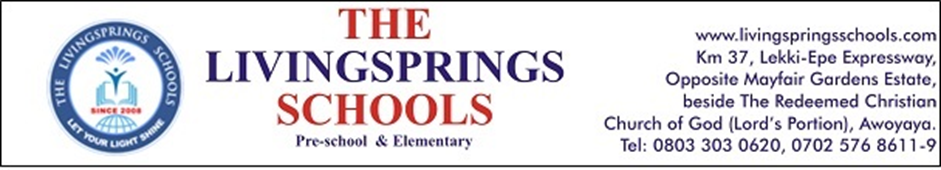 RECEPTION 					SCHEME AT A GLANCE			TERM 1Personal, Social& Emotional Development-.Members of the family.- The family.-Living at home-our duties and rights.- Our house address and physical structure.-Life at school.- Naming ceremony.-Religious worship-Christian and Muslims.-The work people do.- The work people do.Literacy, Language & Communication- Reading recognising and writing A-Z.- Blending two letter words to form more words- Non conventional two-letter words e.g. ab, ac - Discovering of more words that has ‘a’ at the middle.-Reading with at, un, up, an etc.- Reading three letter words in sentence form.- The vowel a, e, i, o, u.- The vowel a, e, i, o, u. continuation Mathematics Development- Counting and writing of number 1-100.- Number names 1-20.-Matching and partitioning set-Differentiating the following positions, top, middle and bottom.- Differiating before, after, and between in positions- Number names 1-50.- Positioning 1st, 2nd, 3rd, 4th etc.- Double numbers within 10- Time.-Subtraction of number Knowledge and Understanding of the World- Things around us.-Living  Things- Non Living things-Water and its uses-Collecting and naming seeds.- Collecting and naming seeds.- Names of common insect- The sense organs.- Eating and growingPhysical DevelopmentGames e.g. sending, throwing, passing, receiving, etc. ---.- Using blocks and construction materials in building structures.- Shuttle races: run from one short distance to another.Scripture-Based InstructionsAdam and Eve ( first human God created)Adam and Eve ( disobey God)Baby Samuel Baby SamuelBaby IsaacBaby John the BaptistJesus calm the stormCreative Development- Collages- Prints.- Printing.- Construction.- Role – Play.- Colour splash.